Промежуточная аттестацияпо МАТЕМАТИКЕ 2016-2017 учебный годв 8  «Б» классе  МБОУ «СОШ с. Амурзет»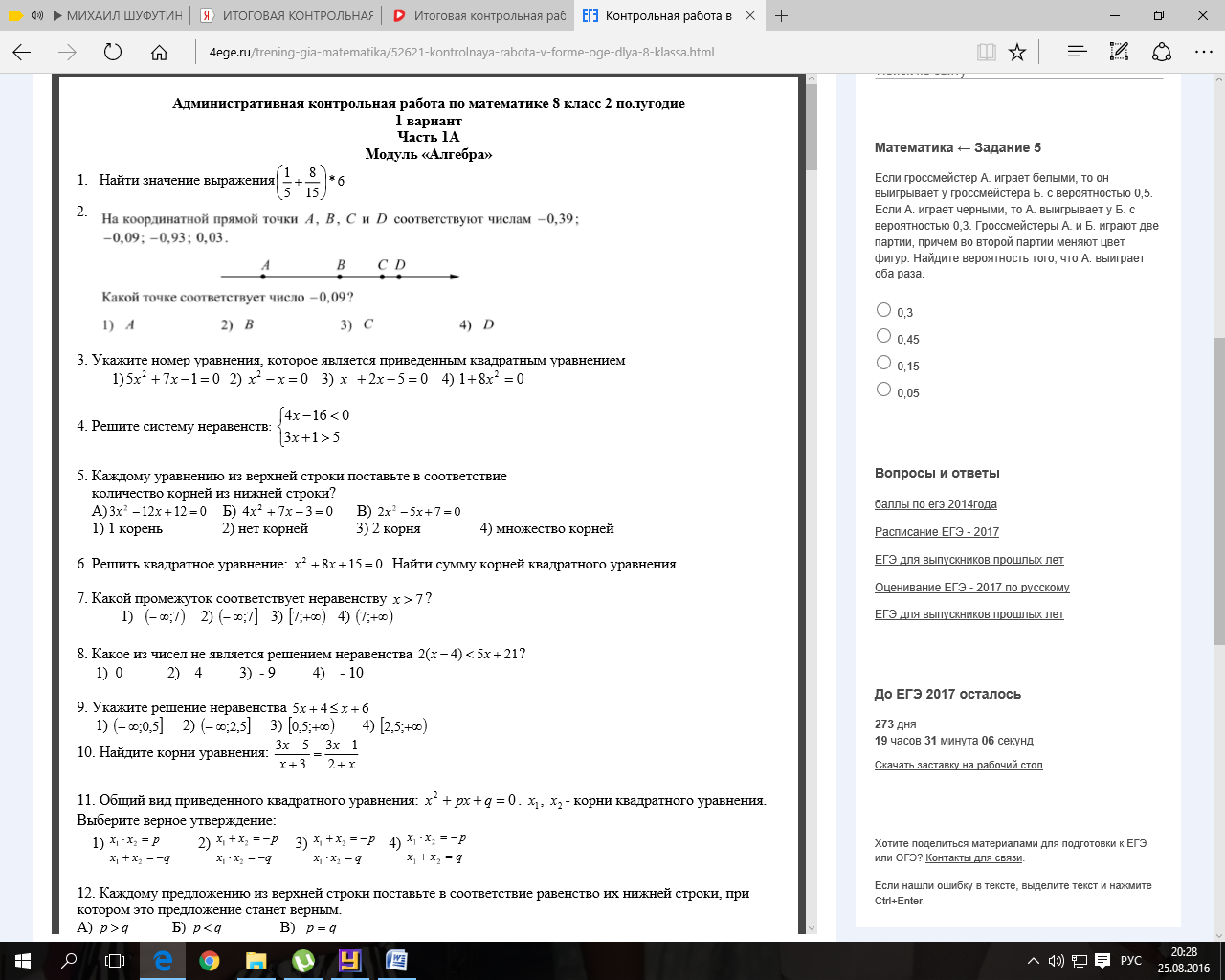 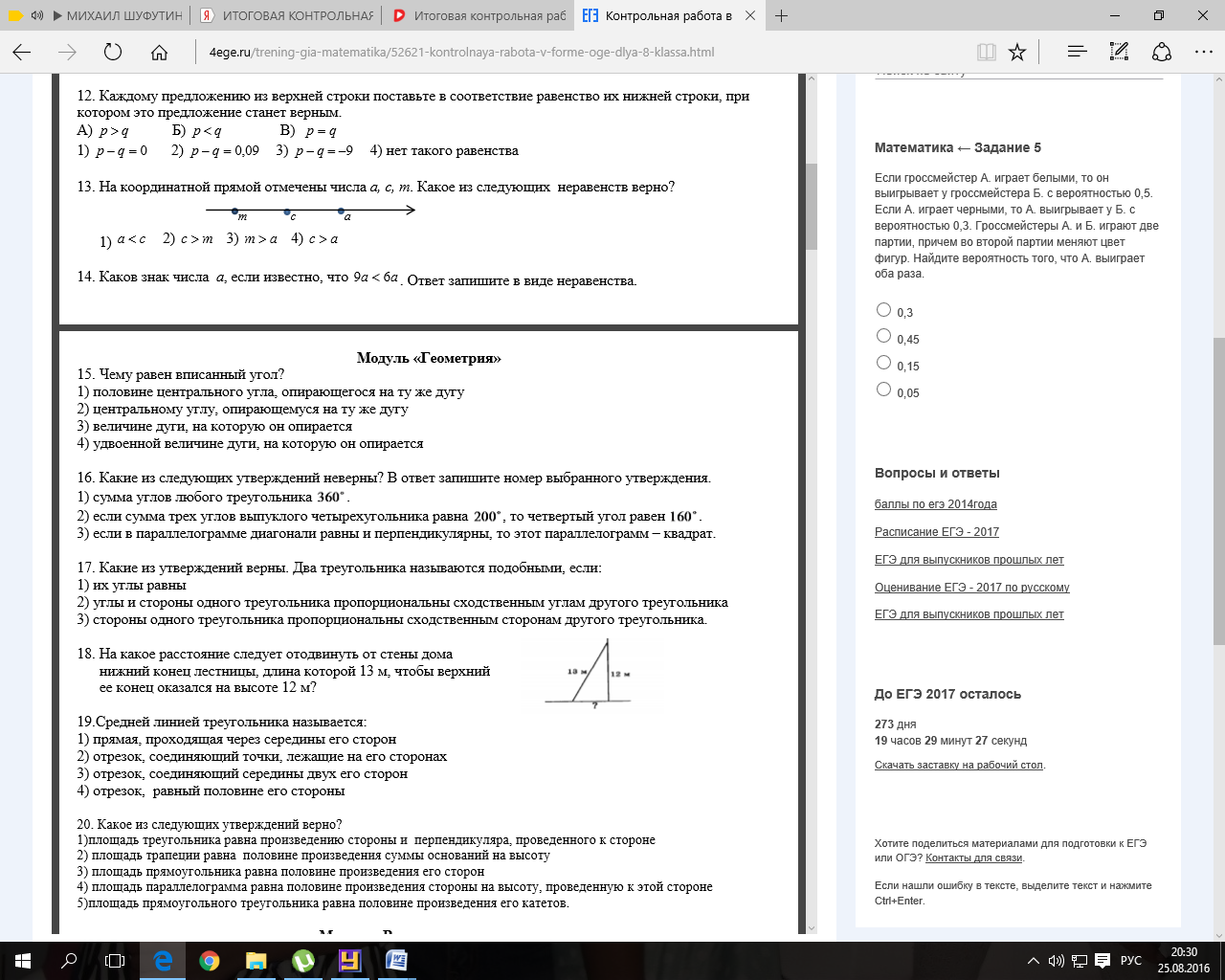 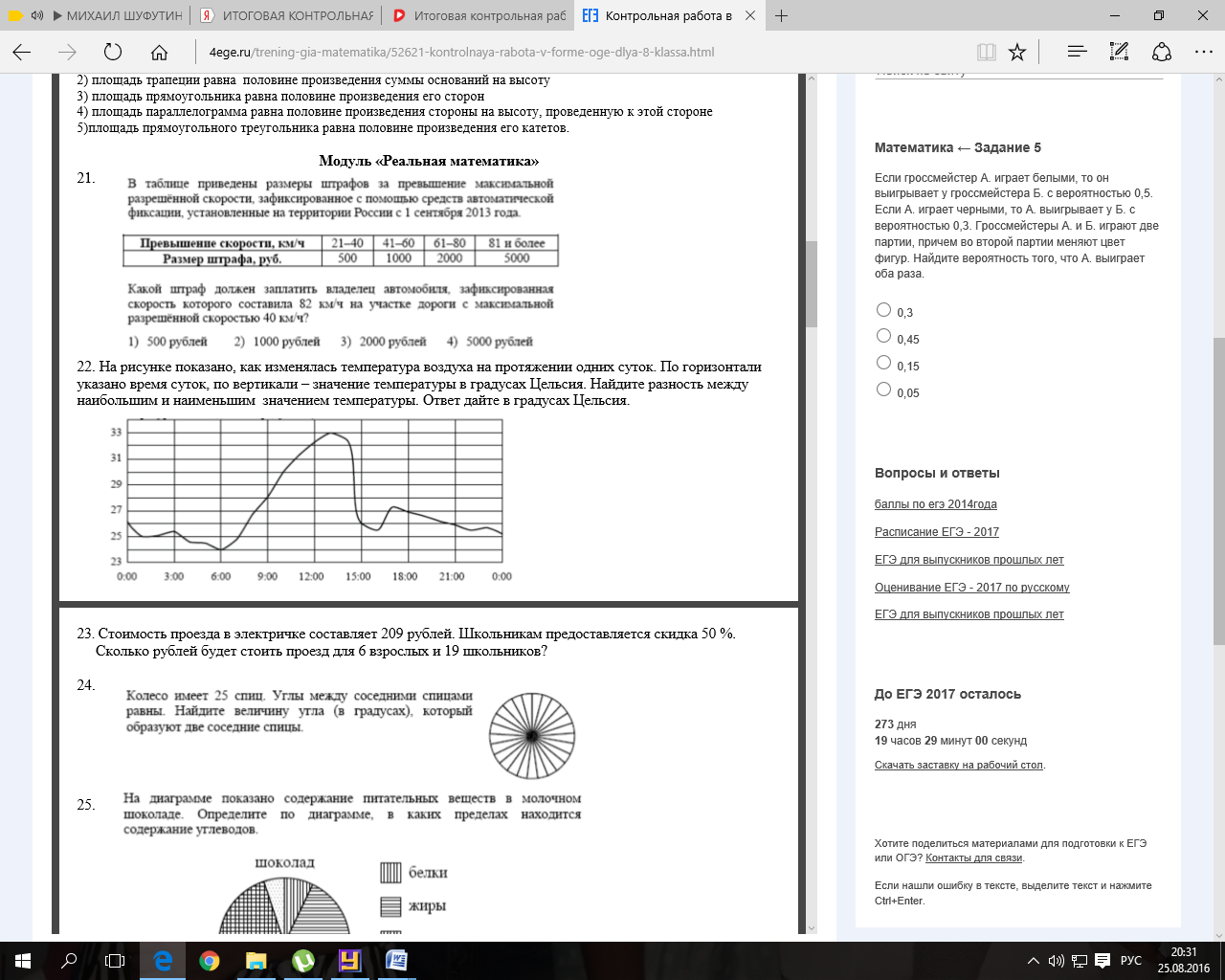 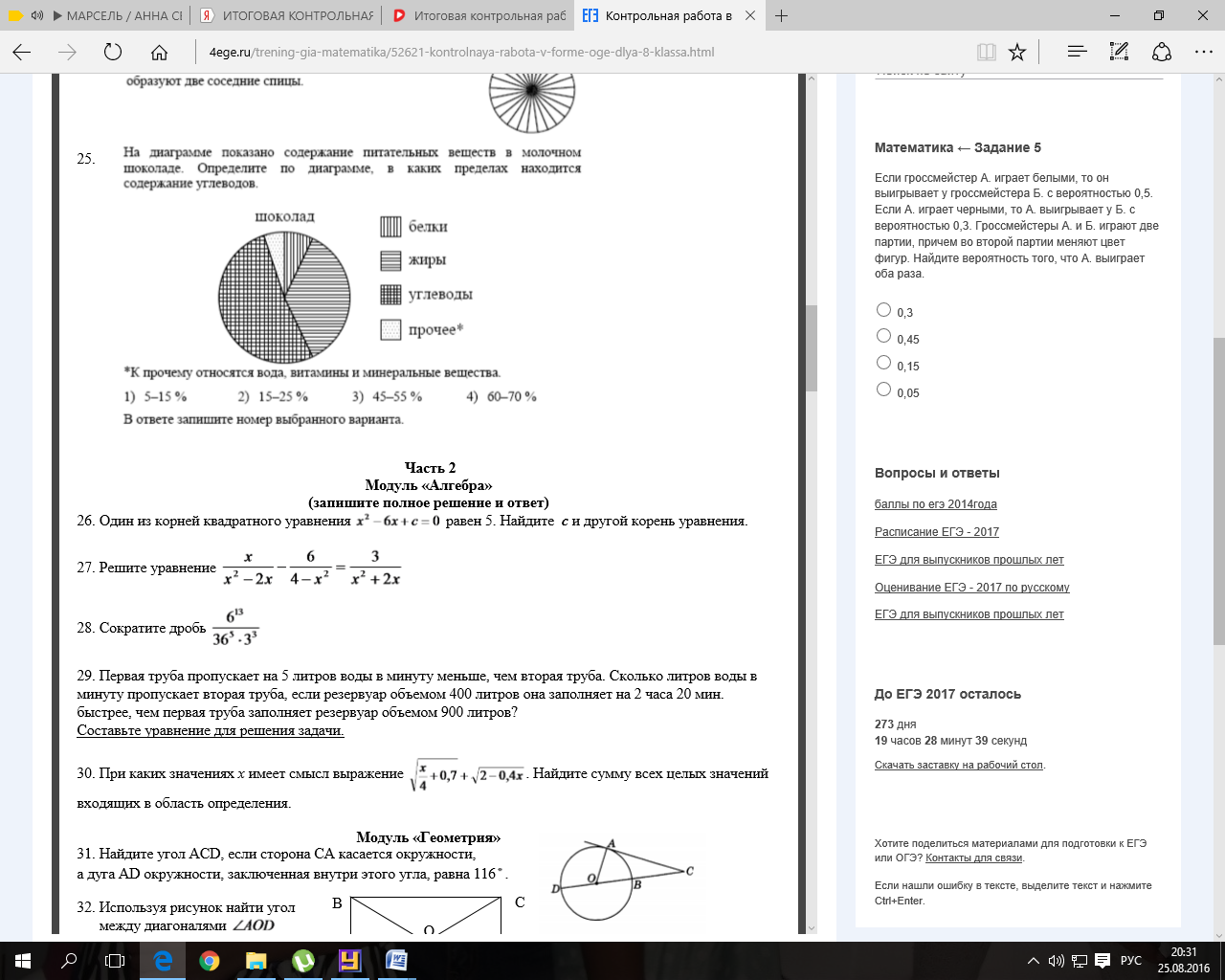 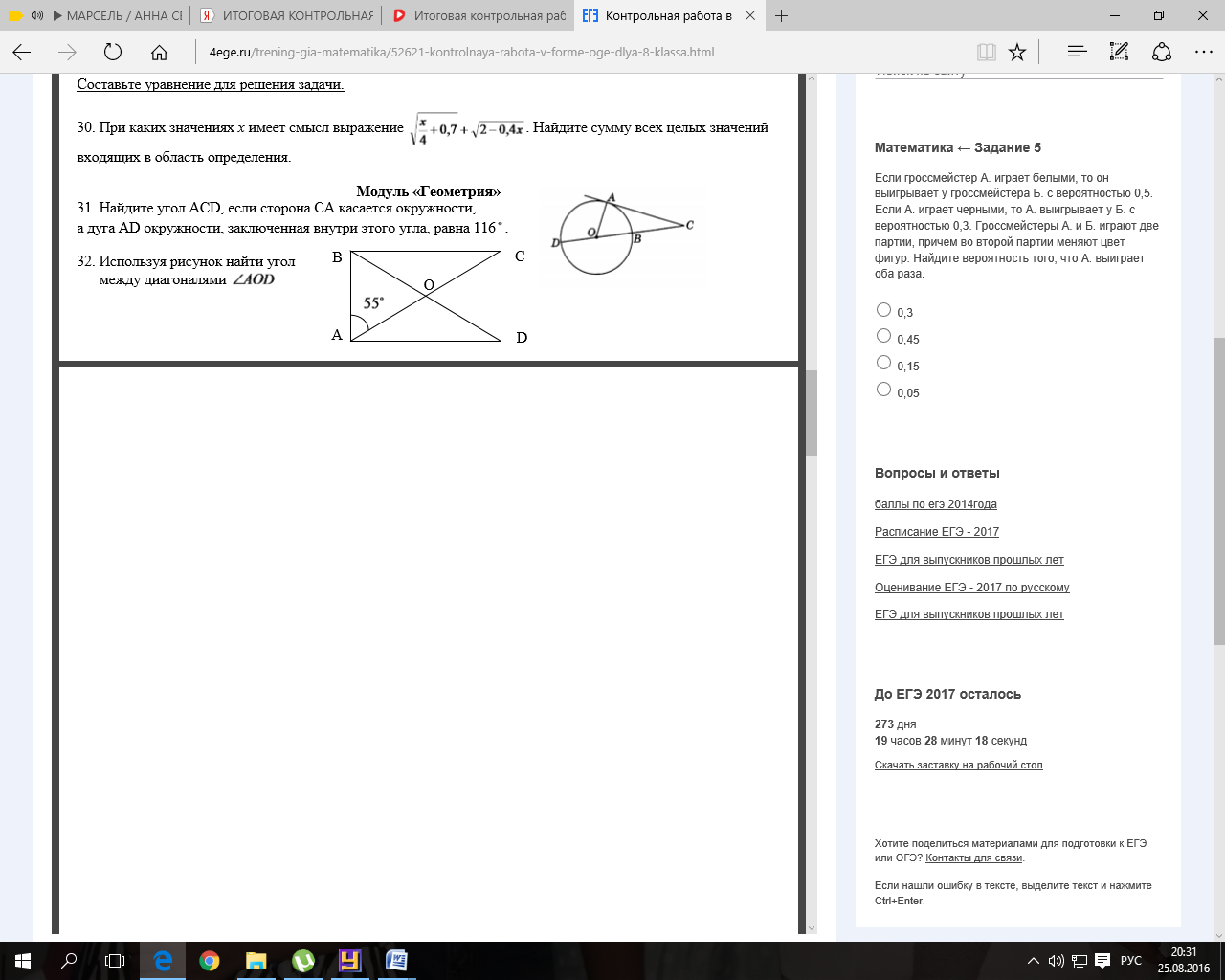 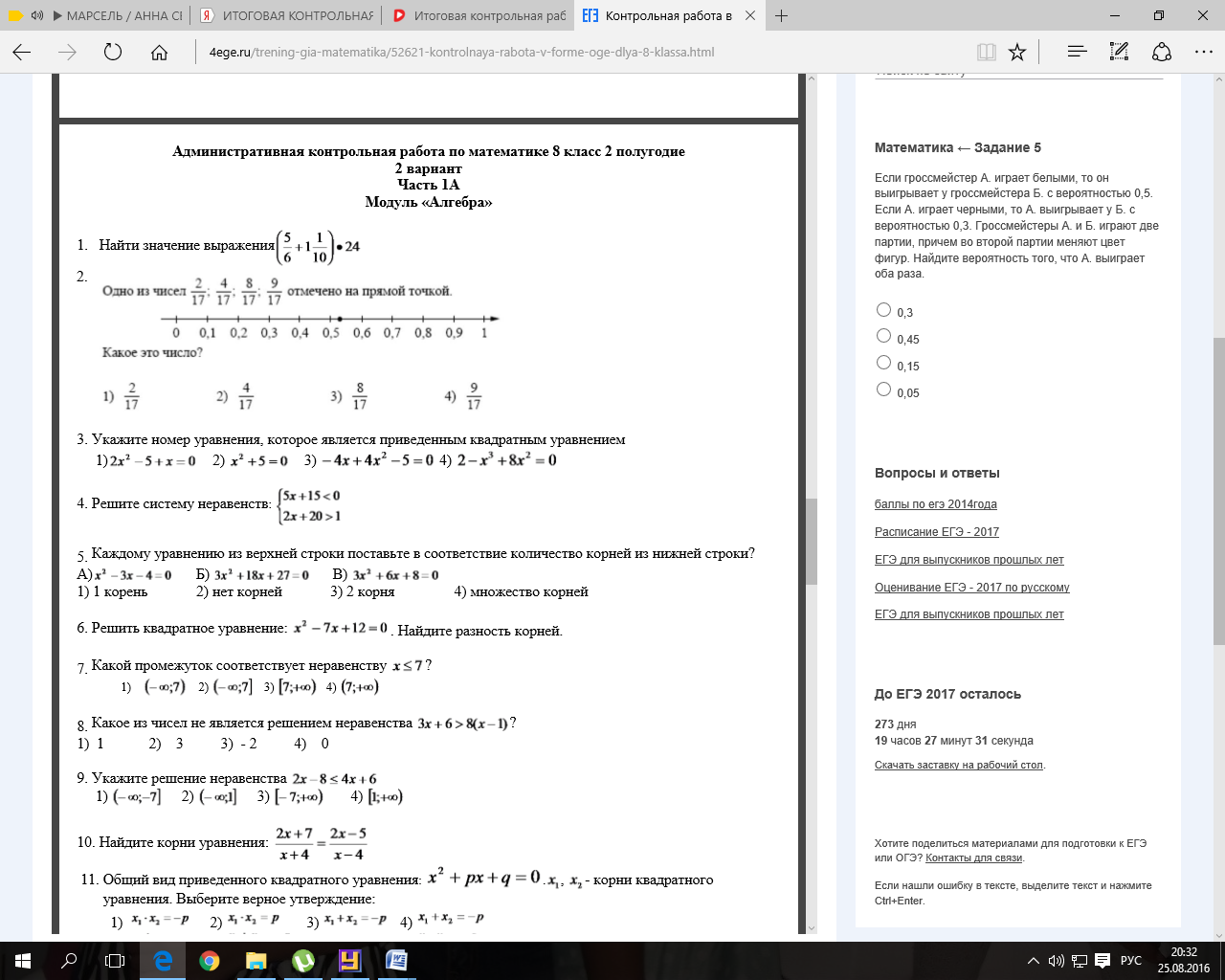 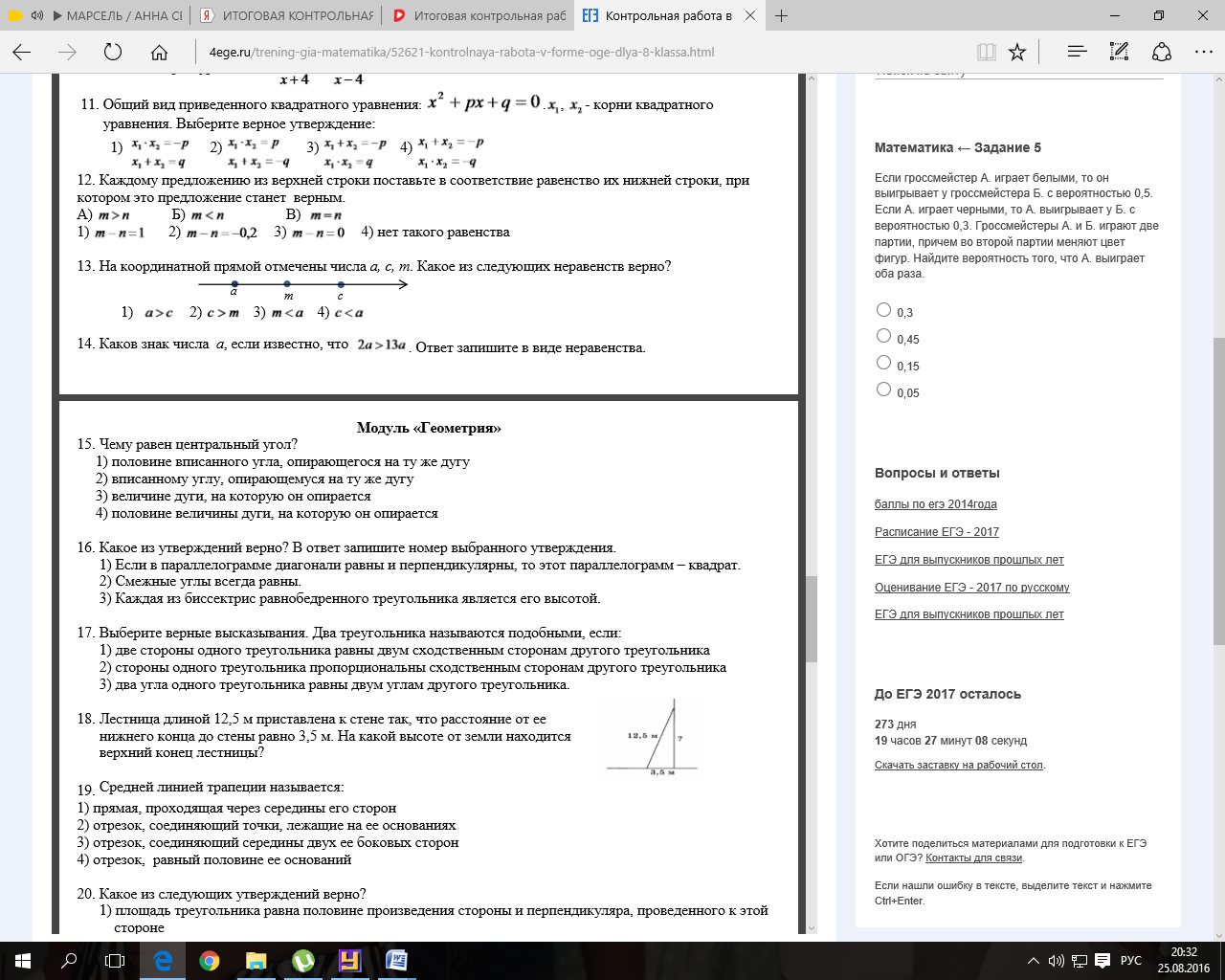 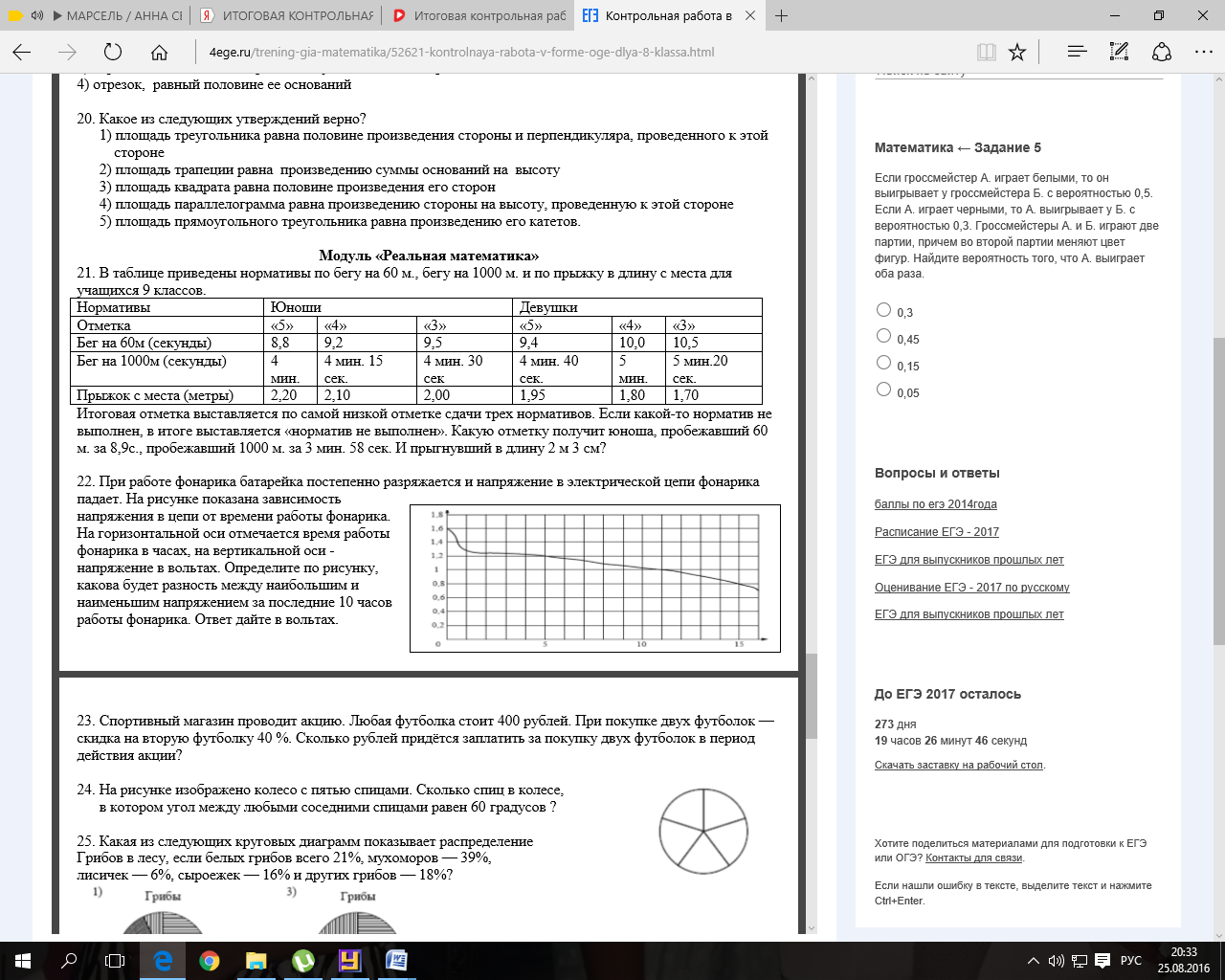 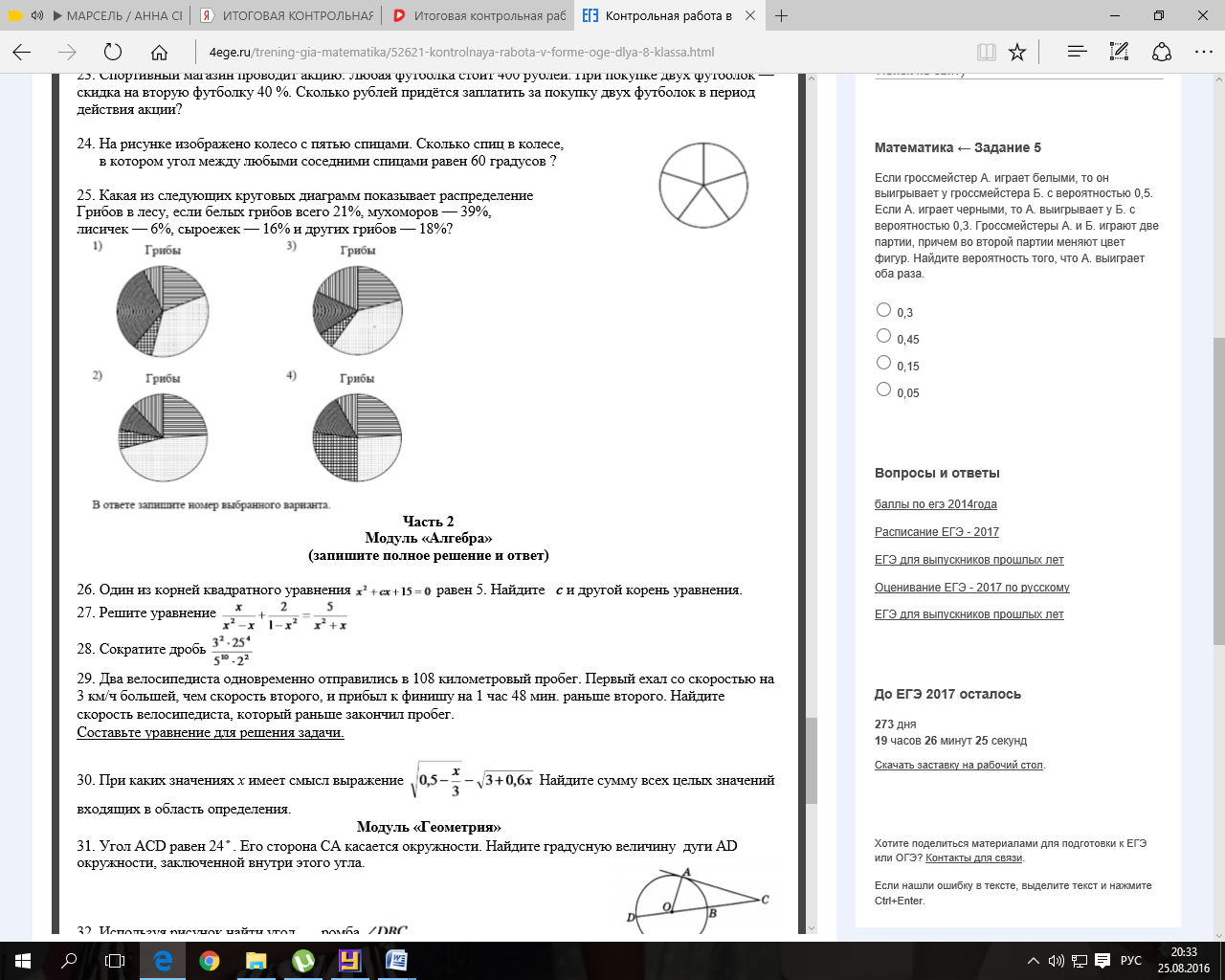 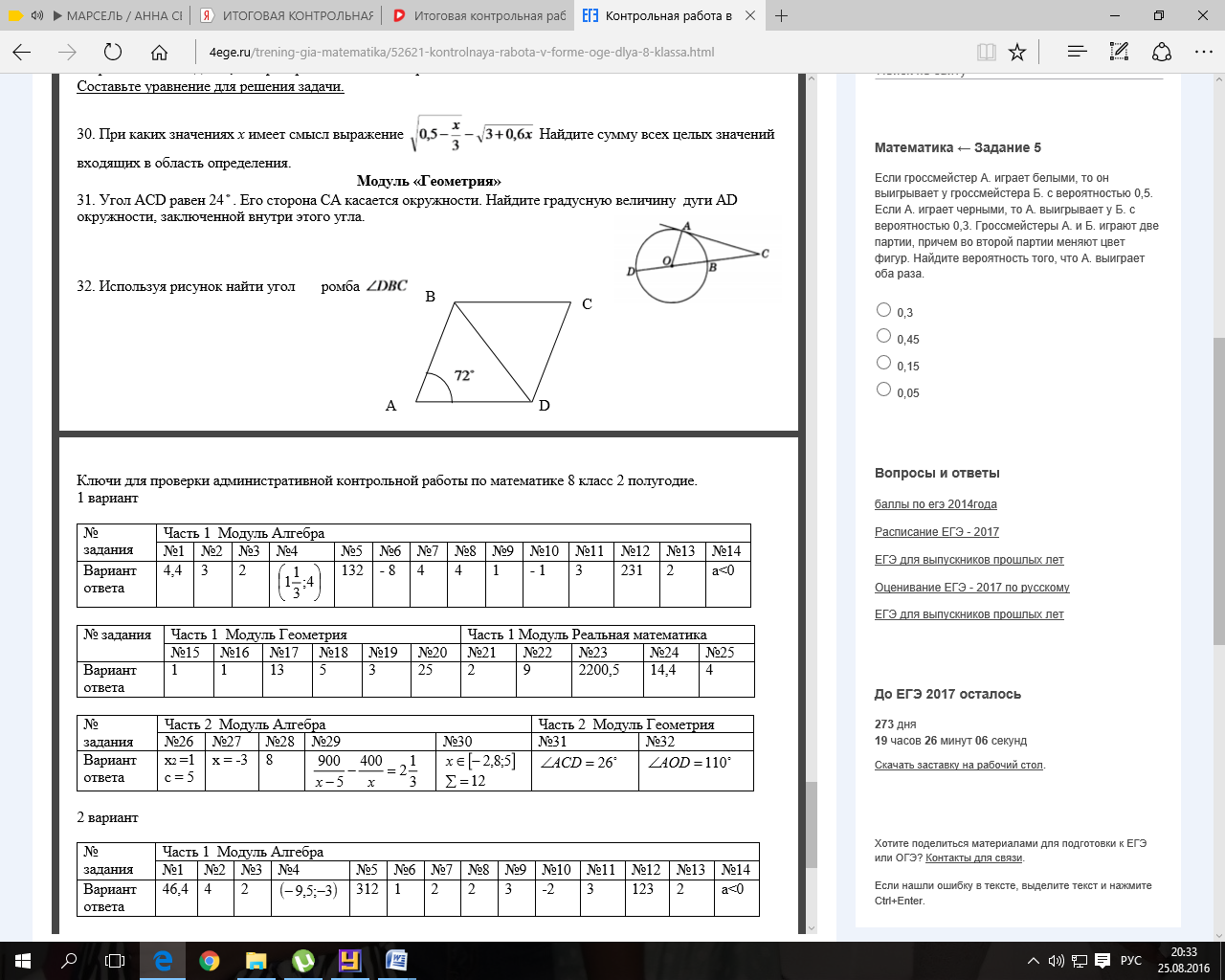 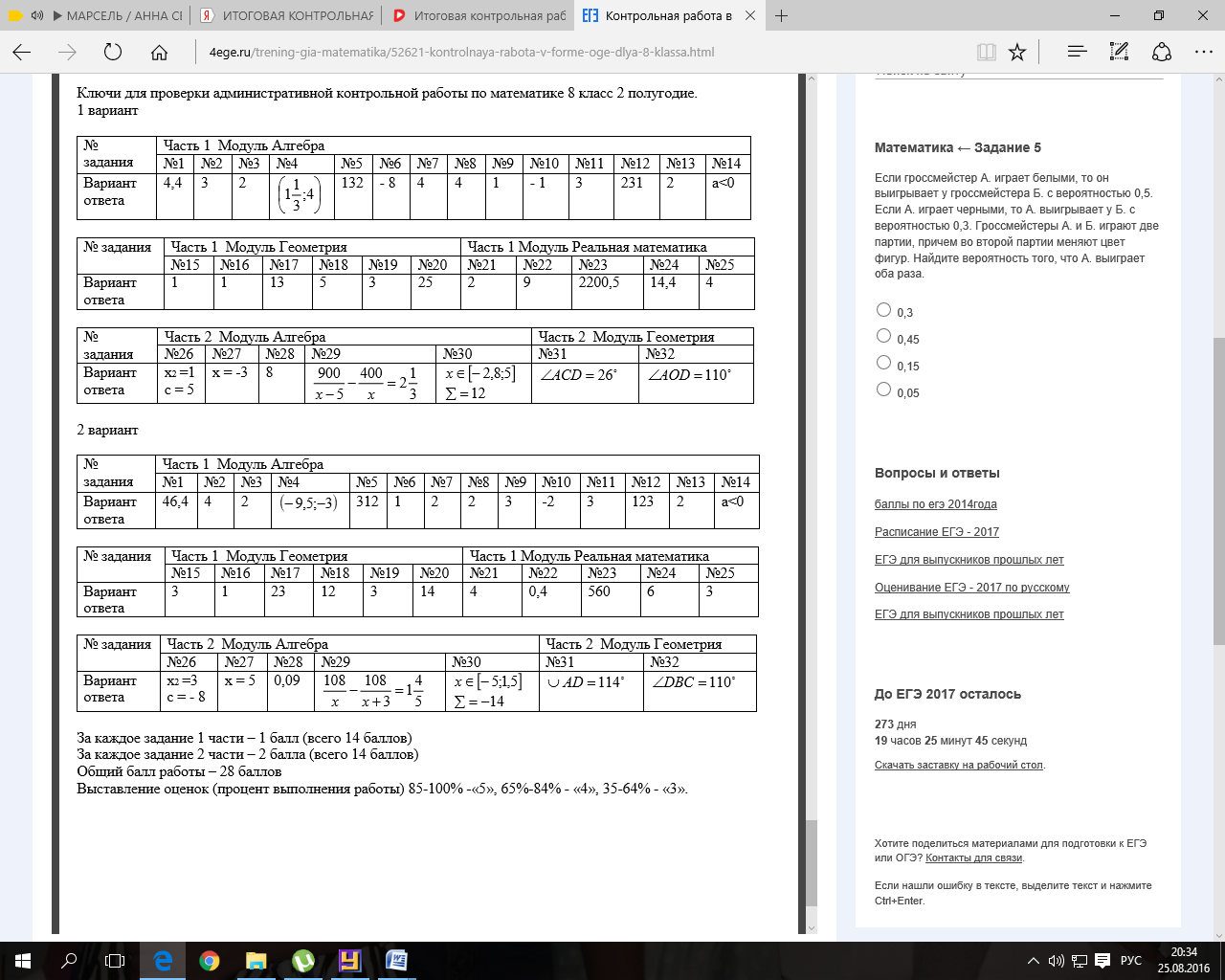 